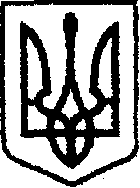 У К Р А Ї Н Ачернігівська обласна державна адміністраціяУПРАВЛІННЯ  КАПІТАЛЬНОГО БУДІВНИЦТВАН А К А ЗПро створення приймальної комісіїУ зв’язку з виробничою необхідністю та для прийняття робіт з поточного середнього ремонтунаказую:Створити комісію для прийняття робіт з поточного середнього ремонту автомобільної дороги загального користування місцевого значення О250801 Іваньків - /Т-25-39/ на ділянці км 0+000 - км 10+100, (окремими ділянками).Залучити до складу комісії:Затвердити склад  комісії згідно з додатком. Контроль за виконанням наказу залишаю за собою.Складкомісії для прийняття робіт з поточного середнього ремонту автомобільної дороги загального користування місцевого значення О250801 Іваньків - /Т-25-39/ на ділянці км 0+000 - км 10+100, (окремими ділянками).Голова комісії:Члени комісії:від29.10.2019 р.              Чернігів№479Розлача В.М.Головного інженера   ПрАТ «ШРБУ №82»Горкуна О.І.Головного інженера проекту ПП "Парк нових технологій"НачальникАндрій ТИШИНАДодаток наказ начальника Управління капітального будівництва обласної державної адміністрації від 29.10.2019 №479Карпенко В.М. Провідний інженер сектору розгляду звернення громадян УКБ Чернігівської ОДАРозлач В.М.Головний інженер   ПрАТ «ШРБУ №82»Горкун О.І.Головний інженер проекту ПП "Парк Нових Технологій"Гордієнко В.П.Спеціаліст по здійсненню технічного нагляду за будівництвом об’єктівПровідний інженер відділу розвитку мережі автомобільних доріг  Інна СЕРГІЄНКО